הערה בענין שכירות מעכו"ם לא לשם עירובשולחן ערוך אורח חיים הלכות שבת סימן שפב סעיף א הדר עם העכו"ם בחצר אינו אוסר עליו, עד שיהיו שני ישראלים דרים בשני בתים ואוסרים זה על זה, אז העכו"ם אוסר עליהם. ואינו מועיל שיבטל העכו"ם רשותו, אלא צריך שישכירו ממנו. הגה: ישראל שהשכיר או השאיל ביתו לעכו"ם, אינו אוסר עליו דלא השכיר או השאיל לו ביתו כדי שיאסור עליו (המגיד פרק ב'). אבל אם הבית של א"י, ושכרו ישראל ממנו ועכו"ם דר בבית עמו, אין שכירות הבית מועיל לענין שכירות העירוב (א"ז). ישראל שהשאיל או השכיר בית לחבירו (במקום שדרים א"י) אף על פי שיש לו תפיסה בבית לא מהני וצריכים לשכור מעכו"ם (ב"י בשם מצאתי כתוב).משנה ברורה סימן שפב ס"ק ח (ח) אבל אם הבית וכו' - פי' דלא נימא דשכירות הצריך לענין היתר טלטול נכלל בשכירות הבית משום דאומדנא דמוכח הוא שלא שכר ממנו הבית אדעתא שיהיה אסור לטלטל בשבת ולא יצטרך תו לשכור הרשות מהעכו"ם קמ"ל דלא אמרינן הכי רק במשכיר ולא בשוכר ולהכי צריך לשכור ממנו רשותו:שולחן ערוך הרב אורח חיים סימן שפב סעיף ב אבל אם הבית של נכרי ושכרו ישראל ממנו והנכרי דר עמו בחדר בפני עצמו בענין שאוסר עליו כמו שיתבאר אין שכירת הבית מועלת לענין שכירות להתיר טלטול אלא צריך לחזור ולשכור ממנו כדי להתיר טלטול (שאל"כ לא יקשה בעיניו דירתו עמו ולא יצא משם):חזון איש או"ח פב:ה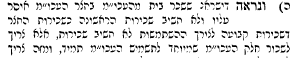 גמראתלמוד בבלי מסכת עירובין דף סב עמוד א ואמרו רבנן: אין עירוב מועיל במקום נכרי, ואין ביטול רשות מועיל במקום נכרי עד שישכיר, ונכרי לא מוגר. מאי טעמא? אילימא משום דסבר: דלמא אתי לאחזוקי ברשותו, הניחא למאן דאמר שכירות בריאה בעינן, אלא למאן דאמר שכירות רעועה בעינן מאי איכא למימר? דאתמר, רב חסדא אמר: שכירות בריאה, ורב ששת אמר: שכירות רעועה. מאי רעועה, מאי בריאה? אילימא: בריאה - בפרוטה, רעועה - פחות משוה פרוטה, מי איכא למאן דאמר מנכרי בפחות משוה פרוטה לא? והא שלח רבי יצחק ברבי יעקב בר גיורי משמיה דרבי יוחנן: הוו יודעין ששוכרין מן הנכרי אפילו בפחות משוה פרוטה. ואמר רבי חייא בר אבא אמר רבי יוחנן: בן נח נהרג על פחות משוה פרוטה, ולא ניתן להשבון! אלא: בריאה - במוהרקי ואבורגני, רעועה - בלא מוהרקי ואבורגני. הניחא למאן דאמר שכירות בריאה בעינן, אלא למאן דאמר שכירות רעועה בעינן, מאי איכא למימר? - אפילו הכי חשיש נכרי לכשפים ולא מוגר.(1) איזה זכויות נשכריםרש"י מסכת עירובין דף סב עמוד א במוהרקי ואבורגני - למלאות החצר בספסלין וקתידראות אם ירצהחידושי הריטב"א מסכת עירובין דף סב עמוד א אלא בריאה במוהרקי ואבורגני. פרש"י ז"ל שהתנה עמו למלאתו כלים וחפצים, ור"ח ז"ל פירש וכן בעל הערוך ז"ל ששכרו ממנו בשטר וחתימת אדון, ומוהרקי היינו שטר כדאמרינן התם (יבמות מ"ו ב') מוהרקי דהני אטפסיה דמלכא מנח כלומר שטר עבודתם, ואבורגני חתימת אדון כדאמרינן התם (עי' מו"ק י"ב א') אבורגני ישראל.רא"ש מסכת עירובין פרק ו סימן א פירש רש"י אם ירצה למלאות כל החצר ספסלים וקתדראות. ובערוך פירש מוהרקי כתיבה וחתימה. כמו מוהרקיהו דהני בטפסא דמלכא מנח (ב"מ עג ב יבמות מו א) אברגני פי' שלוחים משרתי העיר. ור"ח ז"ל פי' מוהרקי ואברגני כמו בנין. והלכה כדברי המיקל בעירוב ובשכירות סתם סגי.בית יוסף אורח חיים סימן שפב ד ומ"ש ושכירות בסתם שמשכיר להם מועיל ואין צריך לפרש כדי להתיר הטלטול ואין צריך כתיבה וחתימה וכו'...ורבינו נראה בעיניו כפירוש הערוך וכתבו והוא הדין למילי דאינך פירושי דלא צריכי: בית הבחירה למאירי מסכת עירובין דף סב עמוד א וי"מ מוהרקי ופרהגבני כלומר שישכרנו לכל רצונו אף למלאתה ספסלין וקטדראות ולמדנו כאן שאין צריך לכך אלא אפי' השכירו לדבר מועטתוספות הרא"ש מסכת עירובין דף סו עמוד א יפה עשיתם ששכרתם. ולא דמי למקח וממכר דלא הוי אלא כמתנה בעלמא שאינו קונה שום דבר אלא שוכר כדי להתיר טלטולחזון איש פד:זוענין השכירות אינו שכירות ממש דאפילו בשבתו בבקעה של אחרים ושל הפקר העכו''ם אוסר, ומהני שכירות, אע''פ שאין כאן בעלים ולא משכיר, אלא הכא תקינו רבנן, והיינו נמי דמותר לשכור בשבת ולא הוי כמקח וממכר...(5) שכירות בשבתתלמוד בבלי מסכת עירובין דף סה עמוד ב רבי חנינא בר יוסף ורבי חייא בר אבא ורבי אסי איקלעו לההוא פונדק, דאתא נכרי מרי דפונדק בשבתא. אמרו: מהו למיגר מיניה? שוכר כמערב דמי, מה מערב מבעוד יום - אף שוכר מבעוד יום, או דילמא: שוכר כמבטל רשות דמי, מה מבטל רשות - ואפילו בשבת, אף שוכר - ואפילו בשבת? רבי חנינא בר יוסף אמר: נשכור, ורבי אסי אמר: לא נשכור. אמר להו רבי חייא בר אבא: נסמוך על דברי זקן, ונשכור...רמב"ם הלכות עירובין פרק ב הלכה יב שוכרין מן הגוי אפי' בשבת, שהשכירות כביטול רשות היא שאינה שכירות ודאית אלא הכר בלבד, לפיכך שוכרין מן הגוי אפילו בפחות משוה פרוטהתוספות הרא"ש מסכת עירובין דף סו עמוד א יפה עשיתם ששכרתם. ולא דמי למקח וממכר דלא הוי אלא כמתנה בעלמא שאינו קונה שום דבר אלא שוכר כדי להתיר טלטולט"ז אורח חיים סימן שפב  (ז) (פמ"ג) בשבת. - דאין זה כמקח וממכר שאין זה אלא כמתנה להתיר טלטול בשבת(ח) (פמ"ג) עד שיחזיר הדמים. - משמע מזה אפי' שכרו לזמן מצי למיהדר אפי' תוך הזמן אם נותן הדמיםמגן אברהם סימן שפ ס"ק ו ו (פמ"ג) (מחה"ש) וי"א שאינו מועיל - לולי דמסתפינא הייתי אומר דהר"מ מודה דבחול שרי דלמה יגרע מביטול אלא דשבת אסו' לשכור דהוי כמקח וממכר דבשלמא גבי עכו"ם אין דירתו דירה אלא שאסור משום גזירה לא מיקרי קנין אבל בישראל אסור לשכור ועיין בגמרא דמקנא רשותא בשבתא אסור:תוספות מסכת עירובין דף סו עמוד א יפה עשיתם ששכרתם - לא דמי למקח וממכר ליאסר בשבת דלא הוי אלא כמתנה בעלמא שאין עושין אלא להתיר טלטול.פרי מגדים אורח חיים משבצות זהב סימן תמד [ומה שכתבו החק יעקב [ס"ק] ח' ואליה רבה [ס"ק] ה' אם שכח למכור יכול למכור בשבת ע"י משיכה, וראיה מתוספות עירובין ס"ו א' ד"ה יפה [השני], וצ"ע קצת דשכירות דעירובין הוה היכר בעלמא להתיר טילטול, מה שאין כן כאן.(6) סדר העירוב והשכירות, (7) נתקלקל השכירות רמב"ם הלכות עירובין פרק ב וכן אם היו גוים רבים משכירין רשותם לישראלים והישראלים מערבין ומותריןביאור הלכה סימן שפב ומשמע מדברי כולן דצריך לעשות השכירות מקודם דוקא אמנם י"ל דמה שדקדקו שהשכירות יהיה מקודם הוא רק לענין לכתחלה דלכתחלה בודאי אין לעשות העירוב קודם השכירות פן לא ירצה העכו"ם להשכיר אח"כ ופשיטא שאסור לברך אז על העירוב ... בית יוסף אורח חיים סימן שפב וכתוב בתשובות (המיוחסות) הרמב"ן סימן ר"ז שאם שכרו מן הגוי לזמן ידוע ובתוך הזמן השכיר הגוי דירתו לגוי אחר די בשכירות האחד ואם כלה זמן השכירות אפילו לא השכירו לגוי אחר כלל צריך לחזור ולשכור שנית. וכל שצריכים לשכור צריך לחזור ולערב דאין עירוב א' חוזר וניעורביאור הלכה סימן שפב אלא דבאמת גם משם אין הוכחה גמורה דיש לצדד ולומר דהתם שאני דכיון ששכרו מתחלה ממנו לזמן ידוע וממילא גם העירוב לא נעשה מתחלה רק לאותו זמן דרכי משה הקצר אורח חיים סימן שפב אות (א*) (א*) וכתב עוד [ב"י] (עמ' תלא ד"ה כתוב בתשובת הרשב"א) דזהו דעת רש"י ורשב"א דאין העירוב חוזר וניע[ו]ר ואף על פי שיש חולקים לדעת רש"י דעתי נוטה. וכן הוא לקמן סימן שפ"ג (עמ' תלג ד"ה גוי):רש"י מסכת עירובין דף סה עמוד ב דאתא נכרי בשבת - דמאתמול שפיר מצו לערובי דיורין דישראל דהוו ביה, משום דנכרי לא אסר עלייהו היכא דליתיה ולא עירבו מאתמול ולא הוו (מצי) מטלטלי בחצר כי אתא נכרי אמרי: מהו למיגר מיניה, והדר נבטל רשות לגבי חד, וההוא מיהו לישתרי להוציאחידושי הרשב"א מסכת עירובין דף סה עמוד ב והראב"ד ז"ל כתב דאם לא עירבו צריכין ביטול אחר השכירות אבל אם עירבו אין צריכין ביטול עשאו הרב ז"ל כשכח אחד מבני חצר ולא עירבחידושי הרשב"א מסכת עירובין דף סה עמוד ב ואתא עכו"ם בשבתא אמרי מהו למיגר מיניה בשבתא. פירש"י ז"ל מהו למיגר מיניה והדר נבטל רשותן לגבי חד דההוא לשתרי להוציא, נראה מדבריו שצריך ביטול אחר השכירה ולא סגי להו בעירוב שעירבו ביניהם עד שלא בא העכו"ם דהכי ודאי סתמא דמלתא שעד שלא בא העכו"ם עירבו להתיר להן הפונדק...והראב"ד ז"ל כתב דאם לא עירבו צריכין ביטול אחר השכירות אבל אם עירבו אין צריכין ביטול עשאו הרב ז"ל כשכח אחד מבני חצר ולא עירב, ולדבריו הא דאמרינן לקמן דלמאן [דאמר] שוכרין תרתי עבדינן היינו בשלא עירבו... (8) פחות משוה פרוטהתלמוד בבלי מסכת עירובין דף סב עמוד א מי איכא למאן דאמר מנכרי בפחות משוה פרוטה לא? והא שלח רבי יצחק ברבי יעקב בר גיורי משמיה דרבי יוחנן: הוו יודעין ששוכרין מן הנכרי אפילו בפחות משוה פרוטה. ואמר רבי חייא בר אבא אמר רבי יוחנן: בן נח נהרג על פחות משוה פרוטה, ולא ניתן להשבון!רמב"ם הלכות עירובין פרק ב הלכה יבשוכרין מן הגוי אפי' בשבת, שהשכירות כביטול רשות היא שאינה שכירות ודאית אלא הכר בלבד, לפיכך שוכרין מן הגוי אפילו בפחות משוה פרוטהתוספות מסכת קידושין דף ג עמוד א לכך נראה לר"ת דגרסי' בפחות משוה פרוטה לא מקניא ולא גרס נפשה דלא בקפידא תליא מילתא אלא ה"ט משום דגמר קיחה קיחה משדה עפרון דכתיב ביה כסף ובפחות משוה פרוטה לא מיקרי כסףאור שמח הלכות עירובין פרק ב הלכה יב מדברי רבינו מפורש דמשום שאינה שכירות גמורה מהני בפחות מפרוטה. ובגמרא (שם סב, א) אמרינן אילימא בריאה בפרוטה כו', מי איכא למ"ד פחות מפרוטה לא כו', ששוכרין מן העכו"ם אפילו בפחות משוה פרוטה, הרי דכיון דגבי' הוי כסף מהני שכירות מיניה בכ"מ, אף אם בריאה בעינן, אכן רבינו דייק שפיר בלשונו, דזה ברור דכל מילי שישראל שוכר מאתו בעי פרוטה, וראיה ברורה מהא דאמרו קדושין ח' ע"א מכסף מקנתו, בכסף הוא נקנה ואינו נקנה בתבואה וכלים כו', דלית בהו שוה פרוטה, לא מיבעי כסף כו', אבל תבואה וכלים אימא מדמקרבה הנאתייהו גמר ומקני כו', הרי הך קרא כי כתיב בישראל הנמכר לעכו"ם, ומוכח תמן שאינו נפדה בפחות מפרוטה, הרי דלגבי קנין אזלינן בתר מקנה ובתר קונה, ועיין שם ז' (ע"ב) לשני בני בפרוטה כו', בתר נותן ומקבל אזלינן, אלא דכאן גבי ישראל מהני ביטול אם שכח ולא עירב, כן בגוי מכיון דאתי פחות מפרוטה לידי' מסתלק, דלגבי' ממונא הוי, וכיון דליכא רשות עכו"ם תו הוי כביטול בישראל דסלוק רשות בעלמא הוא, ומש"ה שוכרין אפילו בשבת ושוכרין בפחות משוה פרוטה, וזהו משום דמדינא דירת גוי אינה אוסרת, אלא כדי שלא ילמוד ממעשיו גזרו דבעי לאוגרי', ובשכירות רעועה ג"כ לא מוגר.שו"ת רדב"ז חלק ז סימן לו שאלת ממני אודיעך דעתי במי שזרק קידושין ללאה ולא היו שוין פרוטה ולא הספיקו להגיע לידה עד שנתיקרו ועמדו על פרוטה מהו בתר נותן אזלינן וליתא פרוטה ולא קא מחסר ולא מידי הילכך לא קני או דילמא בתר מקבל אזלינן והא איכא פרוטה...תשובה הדבר ברור דבתר דידה אזלינן...שו"ת זרע אברהם סימן יח ואגב אכתוב מה שנסתפק המ"ל בפ"ה מה' אשות בקידש אשה באיסורי הנאה והיא חולה שיש בה סכנה באופן דלדידה שוה פרוטה אי אזלינן בתר דידי' או בתרא ודדידה עיין שם ובס' מנ"ח רצה לפשוט מהא דעירובין (סב א)...אמנם נראה דאין ראי' דהא קי"ל בב"ב (דף נד) נכסי עכו"ם הרי הוא כמדבר כל המחזיק בהם זכה בהם דעכו"ם מכי מטא זוזי לידי' איסתלק לי' וא"כ אם קונה מעכו"ם בפחות משוה פרוטה א"כ אף שהישראל לא קנה עדיין דלדידי' אינו ממון כנ"ל מ"מ העכו"ם אסתלק לי' וא"כ בעירוב דלא בעינן אלא ביטול רשות אלא דלגבי עכו"ם אמרו חכמים דלא מהני אלא בשכירות א"כ עכ"פ כיון דעכו"ם איסתלק לי' שפיר דמי משא"כ היכי שבעינן שהישראל יקנה לא מהני בפחות משוה פרוטה. ומה"ט מבואר בקידושין (דף ח) בכסף הוא נקנה ואינו נקנה ומפרש שם דהיינו באינו שוה פרוטה עיין שם הרי אף דבעכו"ם מהני גם פחות משוה פרוטה מ"מ כל היכי דצריך שהישראל יקנה לא מהני (9) שכירו ולקיטותלמוד בבלי מסכת עירובין דף סד עמוד א  אלא אמר רבא: ליזיל חד מינייהו - ליקרב ליה ולשאול מיניה דוכתא, ולינח ביה מידי, דהוה ליה כשכירו ולקיטו. ואמר רב יהודה אמר שמואל: אפילו שכירו ואפילו לקיטו - נותן עירובו ודיו. אמר ליה אביי לרב יוסף: היו שם חמשה שכירו וחמשה לקיטו מהו? - אמר ליה: אם אמרו שכירו ולקיטו להקל, יאמרו שכירו ולקיטו להחמירדף על הדף עירובין דף סד עמוד א הגרש"ק ז"ל בספרו חכמת שלמה (פ' וישלח עה"פ ויקם את חלקת השדה) כותב: הנה ליכא מידי דלא רמיזא באורייתא, מה שתקנו חז"ל בעירובי חצרות לשכור גם משכירו ולקטו של הנכרי מרומז כאן בקרא ויקן את חלקת השדה אשר נטה אהלו מיד בני חמור אבי שכם במאה קשיטה, דהנה במדרש אי' דבר אחר ויחן את פני העיר נכנס בע"ש עם דמדומי חמה מבעוד יום וקבע תחומין מבעוד יום, הדא אמר ששמר יעקב את השבת יע"ש, והנה על פי דרכם י"ל דעשה עירובי חצירות, אך הרי היו שם נכרים, לכך קנה המקום מאת בני חמור אף שחמור היה אבי שכם ולא בניו היו אבי שכם וא"כ לא הוי שכם שלהם, מ"מ קנה מהם דלא גרע משכירו ולקיטו וא"ש עכ"דבית יוסף אורח חיים סימן שפב וטעמא דשרו רבנן בכהאי גוונא משום דכיון דדירת גוי אינה אלא כדירת בהמה אף על פי שהצריכוהו לשכור כדי שלא ילמד ממעשיו מכל מקום לא רצו להחמיר בו כל כך והתירו לשכור משכירו משום דהא מיקיימא תקנתא דרבנן דזימנין שיקשה גם בעיני השכיר להשכיר או יקשה בעיני בעל הבית להשאיל מקום ולא דייר ישראל בהדיהרא"ש מסכת עירובין פרק ו ומהא דאמר לעיל (דף סד א) שכירו ולקיטו נותן עירובו ודיו אין ראיה לכאן דדלמא הני מילי בנכרי דדירתו לא חשיב כל כך אבל בישראל לאחידושי הרשב"א מסכת עירובין דף סד עמוד א אלא אמר רבא ליזיל חד מינייהו ולישאל מיניה דוכתא דהוה ליה כשכירו ולקיטו וא"ר יהודה אמר שמואל אפילו שכירו ולקיטו נותן עירובו ודיו. תמיהא לי היאך נותן זה עירוב והלא אינו דר שם ולא מקום פיתא איכא ולא מקום לינה איכא, וי"ל דלגבי ביתו של עכו"ם הקלו דכיון דמדינא מידי לא צריך דדירת עכו"ם לא שמה דירה אלא משום גזרה לאחר שהחמירו הקלו דאפי' שכירו ולקיטו שאין לו שם לא מקום לינה ולא מקום פיתא יהא כבעל הבית דעלמא כישראל הדר שם, ולפי פי' זה דוקא בשכירו ולקיטו של עכו"ם אמרו אבל שכירו ולקיטו של ישראל בזמן שאין לו שם מקום פיתא או מקום לינה למר כדאית ליה ולמר כדאית ליה אינו נותן עירוב, אבל הראב"ד ז"ל פי' כי ישראל זה השואל ממנו מקום אינו נותן עירובו אלא חוזר ומשכיר רשותו במקום העכו"ם כמו שאמרנו דשכירו ולקיטו של אדם נותן עירובו ודיו והא דרב יהודה לדמיון בעלמא נקטיה, ונכון הואטור אורח חיים הלכות שבת סימן שפב ואם אינו רוצה להשכיר אין יכולים לשכור ממנו בע"כ וזה תקנתם שאחד מבני החצר יתקרב אליו עד שישאיל לו שום מקום ברשותו ליתן בו שום דבר ונמצא זה כאילו הוא שכירו או לקיטו ודר עמו בביתו ונותן עירוב בשבילו ודיו ודוקא כה"ג דמיחזי כשלוחו אבל אם ייחד הכותי מקום בבית לשכירו להשתמש בו אינו יכול ליתן עירוב בשבילו שאינו כשלוחו בכל הבית שאין לו אלא מקום המיוחד לו וכן אם ישראל וכותי דרין בבית אין הישראל יכול לערב בשביל הכותי שלכל אחד דירתו בפני עצמו וצריכין לערב עם הישראל ולשכור מן הכותי ואם יש לכותי ה' שכירים או לקיטים דרים בביתו אין דירתן חשובה דירה שיאסרו זה על זה:רבינו יהונתן סד. ד''ה היושעל ידי שהישראל דר בחצר הנכרי חשבינן ליה כאילו שכר הבית של הנכרי וצריך שיערב עם חביריו הישראלים העומדים בשאר בתי החצר ודי לנו בזה ואין אנו צריכין לשכור מן הנכרי רשות חצרו דכאילו שכר כל בתי הנכרי חשבינן ליה והנכרי מסולק משם.שולחן ערוך אורח חיים הלכות שבת סימן שצא סעיף א ואין מספיק במה שישכור משר העיר. הגה: ויש אומרים דדוקא לענין להוציא ולהכניס לרשות העכו"ם, אבל לטלטל במבוי יכול לשכור מן השר שהרי דרך המבוי הוא של השר ויכול לסלק כל העכו"ם משם. (ריב"ש סי' תש"י /תכ"ז/) במה דברים אמורים בשר שאין הבתי' שלו וגם אין לו רשות להשתמש בבתי בני העיר כלל אפילו בשעת מלחמה, אבל במקום שכל צרכי העיר אינם נעשים אלא על פי השר או הממונה שלו, ודאי ששכירות מהשר ההוא או משכירו ולקיטו מהני, שהרי יש לו רשות להושיב אנשיו וכלי מלחמתו בבתי בני העיר בשעת מלחמה שלא מדעתם(10) בעל כרחו דנכרישולחן ערוך אורח חיים הלכות שבת סימן שפב אם שכרו ממנו בעל כרחו, אינו מועיל, אף ע"פ שהיה רגיל להשכיר מקודם  אבל מאשתו או משכירו ולקיטו, שוכרים אף על פי שהוא מוחה. (ושכירו של שכירו ולקיטו של בעל הבית, הוא כשכיר בעל הבית עצמו), (ריב"ש סי' תכ"ז). משנה ברורה על שולחן ערוך אורח חיים הלכות שבת סימן שפב (לא) בעל כרחו וכו' - פי' אין יכולין ליתן שכירותו לרשותו להניחו לפניו על השלחן [ואפילו עכו"ם שהיה רגיל עד כה להשכיר לו רשותו] ולומר לו הרי לך שכירותך בעד רשותך שיהא לנו רשות לטלטל בחצרך לשנה כמו מלפנים ואף על גב דלגבי עירוב איכא מ"ד בסוף סימן שס"ז דבעירוב אם רגיל לערב ואינו רוצה עכשיו באין ונוטלין ממנו בע"כ הכא שאני דאין מדמין עכו"ם לישראל לענין כפיה בדבר מצוה(לב) אבל מאשתו - וה"ה מאחד מבני ביתו (לד) אף על פי שהוא מוחה - כיון דמעיקר הדין אין דירתו אוסרת אלא כדי שלא ילמוד ממעשיו הקילו בה להיות אפילו שכירו נחשב לענין זה כבעה"ב וכתב הגר"א בביאורו דזהו רק לדעה הראשונה שבסימן שס"ז אבל לדעת י"א שם גם באשתו אינו יכול לשכור ממנה (לח) אם הבעל מוחה בה בפירוש שלא תשכירשער הציון סימן שפב ס"ק לח(לח) וההיא דטורזינא [או דלחמן בר ריסתק] שלא רצה להשכיר ואפילו הכי קאמר הגמרא דשוכרין מאשתו, מיירי שלא מחה על כל פנים בהדיא(11) דירת עכו''ם לקולאהגהות מיימוניות הלכות עירובין פרק ב הלכה ט [ז] אבל לקולא כתבו התוספות דיש דירה לעובד כוכבים ומזלות וחשובה דירה כגון מבוי שצדו אחד חצר של ישראל ושני בתים פתוחים לתוכו וצדו השני חצר של עובד כוכבים ומזלות ושני בתים פתוחים לתוכו הרי הוא חשוב כשאר מבוי שבתים וחצירות פתוחים לתוכו וניתר בלחי וקורה. ועיין שם בשמעתא דמבוי שצדו אחד עובד כוכבים ומזלות וצדו אחד ישראל, ע"כ: שולחן ערוך אורח חיים הלכות שבת סימן שפב סעיף יבאם אינו רוצה להשכיר, יתקרב לו א' מבני החצר עד שישאיל לו רשותו שיהא לו רשות להניח בו שום דבר, דהוה ליה כשכירו ולקיטו, ומשכיר שלא מדעת העכו"ם. ויש אומרים שאינו צריך להשכיר,  אלא נותן עירובו ודיו.משנה ברורה על שולחן ערוך אורח חיים הלכות שבת סימן שפב סעיף יב (לו) אחד מבני החצר - ה"ה אפילו שלא מבני החצר ואורחא דמלתא נקט:(לז) להניח בו שום דבר - וקונה אותו המקום במה שהניח בו שום חפץ בע"ש ולדעת הרבה פוסקים מהני אף על פי שסילקו אח"כ משם כיון שכבר קנה אותו המקום להניח בו כשירצה:(לח) דהו"ל וכו' - כיון שיש לו שיתוף עמו ברשותו:(לט) ומשכיר וכו' - אבל בלא שכירות לא יועיל דלא עדיף הישראל העומד במקומו ממנו ולא דמי לחמשה שרוים בחצר המבואר בס"ט דשכירות אחד מהן די לכולם שאני התם שאותו האחד עכ"פ שכר מהעכו"ם משא"כ הכא שהיה רק בשאלה ממנו אינו מועיל דלא התירו חכמים בעכו"ם רק בשכירות ולא מהני בכאן שאלתו רק שיהיה עומד במקומו להשכיר כשכירו ולקיטו וכאחד מב"ב:(מ) שאינו צריך להשכיר - ס"ל לדעה זו דל"ד שכירות מתיר בעכו"ם ה"ה שאלה וממילא שאילתו מועיל בעד כולם כמו בההיא דס"ט לענין שכירות וע"כ די במה שנותן בעירוב עם שאר בני החצר:(מא) אלא וכו' - ולכתחלה נכון לחוש לסברא הראשונה:(מב) נותן עירובו ודיו - לכאורה משמע דלא צריך לערוב אלא כשהוא מבני החצר וכמו שמיירי המחבר אבל בחידושי הרשב"א משמע דאפילו אינו דר בחצר הצריכוהו חכמים ליתן חלק בעירוב משום האי בית של עכו"ם דחשבינן ליה כאלו דר שם:(12) שכירות מישראלרא"ש מסכת עירובין פרק ו סימן יג ומה שכתב [הר''מ] דאיכא כאן קולא וחומרא דאי כנכרי הוא הרי אין מבטל רשות ושוכרין ממנו. ואי לאו כנכרי הוא מבטל רשות ואין שוכרין ממנו. דבריו אינן מובנים דודאי קולא הוא דאינו כנכרי ומבטל רשותו בדיבור ואין צריך שכירות. ומה שכתב דאם אינו כנכרי דמבטל רשות ואין שוכרין ממנו הא ליתא דישראל שלא רצה לבטל אלא לשכור שוכרין ממנו. ונראה לי דהלכה כר"ג דקיימא לן הלכה כדברי המיקל בעירוברמב"ם הלכות עירובין פרק ב הלכה טז ישראל שהוא מחלל שבת בפרהסיא או שהוא עובד עבודה זרה הרי הוא כגוי לכל דבריו, ואין מערבין עמו ואינו מבטל רשות אלא שוכרין ממנו כגוי, אבל אם היה מן המינים שאין עובדין עבודה זרה ואין מחללין שבת כגון צדוקין וביתוסין וכל הכופרים בתורה שבעל פה, כללו של דבר כל מי שאינו מודה במצות עירוב, אין מערבין עמו לפי שאינו מודה בעירוב, ואין שוכרין ממנו לפי שאינו כגוי, אבל מבטל הוא רשותו לישראל הכשר וזו היא תקנתו, וכן אם היה ישראל אחד כשר וזה הצדוקי בחצר הרי זה אוסר עליו עד שיבטל לו רשותו.שו"ת רבי עקיבא איגר תשובות חדשות (דפוס ירושלים) אורח חיים סימן ז דשכירות לא מהני בישראל, והיינו אפשר מטעם היכר בעלמא שיראה הנכרי דמישראל אין שוכרים ומיניה שוכרים ויאמר דכשפים הוא ט"ז אורח חיים סימן שפ ס"ק ב (ב) (פמ"ג) וי"א שאינו מועיל. - זהו דעת הר"מ באשר"י ולא זכר טעם ע"ז ונ"ל כיון דבשכירות שוכרין אפי' בפחות מש"פ כדלקמן סי' שפ"ב ומ"ה דוקא בעכו"ם שמצינו שב"נ נהרג על פחות מש"פ משא"כ בישראל דפחות מש"פ לאו כלום הוא ע"כ בטלו השכירות לגמרי בישראל כנ"לקרבן נתנאל עירובין ו:יג:כואני אומר שמעולם לא עלה על דעת מהר''ם שאין שכירות מועיל בישראל דהא לא גרע מביטול רשות דמהני אך דכוונת ר''מ שאין שוכרין מישראל היינו בשכירות רעועה פחות מש''פ אלא שכירות מעליא בעינן גם אין שוכרין מישראל בשבת מהך טעמא כיון דשכירות מעליא בעינן אין קונין בשבת אח''כ מצאתי במ''א ס' ש''פ כדברימגן אברהם סימן שפ ס"ק ו ו (פמ"ג) (מחה"ש) וי"א שאינו מועיל - לולי דמסתפינא הייתי אומר דהר"מ מודה דבחול שרי דלמה יגרע מביטול אלא דשבת אסו' לשכור דהוי כמקח וממכר דבשלמא גבי עכו"ם אין דירתו דירה אלא שאסור משום גזירה לא מיקרי קנין אבל בישראל אסור לשכור ועיין בגמרא דמקנא רשותא בשבתא אסור:שולחן ערוך אורח חיים הלכות שבת סימן שפ סעיף ג אם אינו רוצה לבטל להם רשותו אלא להשכירו, יש אומרים שמועיל כמו ביטול; וי"א שאינו מועילמשנה ברורה סימן שפ ס"ק יג ולענין הלכה הא"ר פוסק דאין שכירות מועלת בישראל כלל אבל שארי אחרונים מקילין בזה לענין ימי החול כהמ"א(13) אורחיםהלכה למעשה – שכירות משר העיר, שכירו ולקיטוטור אורח חיים הלכות שבת סימן שצא ואין מספיק במה שישכור משר העיר:בית יוסף אורח חיים סימן שצא ומ"ש רבינו ואין מספיק במה שישכור משר העיר. כן כתב המרדכי בפרק הדר (סי' תקט) בשם ר"מ (שם נספח סי' לב) וגם הכל בו (סי' לג כח ע"ג) כתב כן בשם ר"מ והא פשיטא שאין דבריהם בשר שהבתים שלו והשכיר לבני העיר ויכול לסלקם דאטו מפני שהוא שר העיר גרע דהא אפילו שאר משכיר דעלמא כהאי גונא שוכרין ממנו כמבואר פרק הדר (סה:) גבי ריש לקיש ותלמידי רבי חנינא דאיקלעו לההוא פונדק וכתבו רבינו בסימן שפ"ב (קמט. סעיף י"ח) וגם אין דבריהם בשר שהבתים שלו והשכירם לבני העיר ואין לו רשות לסלקן ויש לו רשות להניח שם כליו דכל כהאי גונא שוכרין מהמשכיר וכמו שנתבאר בדברי רבינו בסימן שפ"ב (שם) ואי אפשר לומר דהדר ביה בסימן זה ומטעם זה ג"כ אין לומר שדבריהם בשר שאין הבתים שלו אף על פי שיש לו רשות להניח כליו בכל בית שירצה שהרי הוכחנו לעיל בסימן שפ"ב (שם ד"ה ומ"ש אם נשאר) דלאו דוקא משכיר אלא הוא הדין לאינש אחרינא כל שיש לו רשות להניח כליו בבית שוכרין ממנו אלא שדיברו בהווה וא"כ על כרחך לומר שאין דברים הללו אמורים אלא בשר שאין הבתים שלו וגם אין לו רשות להשתמש בבתי בני העיר כלל ואפילו בשעת מלחמה שצריך להושיב אנשי המלחמה וכלי מלחמתם בבתי בני העיר אינו נעשה על פי השר אלא על פי עצה והנהגת יועצי המדינה נעשים כל הדברים כמנהג קצת עיירות שאין למלך ולשר עליהם שררה ושולטנות כי אם לקבל מסים ידועים ולשפוט משפטיהם ושאר כל צרכי העיר אינם נעשים רק על פי יועצי המדינה ומנהיגיה הנקראים בלשונם דיגידורי"ש אבל עיירות שצרכי העיר אינם נעשים אלא על פי המלך והשר והנהגתו או על פי הממונים שלהם ודאי שהשכירות מהמלך ההוא או השר ההוא מהני שהרי יש לו רשות להושיב אנשי מלחמתו וכלי מלחמתם בבתי בני העיר בשעת מלחמה שלא מדעתם ותדע שהרי גם דעת הרשב"א בתשובה (ח"א סי' תרכו, מיוחסות סי' ריח) ששכירות מן השר לא מהני שכתב וזה לשונו שאלת אם מספיק להן שישכירו מהפרש שהוא אדון העיר ונותנין לו חוק ידוע בכל שנה מהבתים או שמא צריך שישכרו מהבעלים הדרים שם תשובה כל דמצי הפרש לסלקן מצי לאוגורי כל היכא דלא מצי לסלקן לא מצי לאוגורי וכדאמרינן (סה:) בההוא פונדק דלא הוה שוכר והוה משכיר עכ"ל ואם הפרש הזה היה לו רשות להושיב אנשי מלחמתו וכלי מלחמתם בבתי אנשי העיר אפילו אי לא מצי לסלוקינהו נמי היה יכול להשכיר וכמו שכתב הרב המגיד בפרק ב' מהלכות עירובין (הי"ד) אלא על כרחך בעיר שדבריהם וצרכיהם נחתכים ע"פ מנהיגי העיר ויועציה ולא ע"פ השר דברי התשובה אמורים והכי דייק לשון השואל שכתב אם מספיק שישכרו מהפרש שהוא אדון העיר ונותנין לו חוק ידוע בכל שנה מהבתים ולמה לו להאריך כל כך היה לו לכתוב סתם אם מספיק שישכרו מאדון העיר או לא אלא ודאי אילו היה שר העיר בהחלט פשיטא ליה שהיה מספיק שישכרו ממנו אבל לפי שלא היה לו רשות בעיר כי אם לשפוט משפט בני העיר וליקח מהם מס מהבתים אבל לא היה לו שום ממשלה אחרת מש"ה קמיבעיא ליה אבל במתנהגים ע"פ השר לא נסתפק לו דהא ודאי לכולי עלמא שכירות השר מהני מטעמא דפרישית. וכן כתב מהר"ר יצחק בר ששת זכרונו לברכה בתשובה (ריב"ש סי' תכז) בפירוש וזה לשונו באותה קנייה שקניתם יש לעיין אם תועיל דאע"ג דאית לאדון מס על אנשיו אינו יכול לסלקם מביתם וא"כ איך ישכיר או ימכור רשותם אלא שיש ללמד זכות ממה שכתב הרשב"א (עבה"ק ש"ד סי' ג) שאם היה למשכיר שום תפיסת יד באותם הבתים כגון שהיו לו כלים או שיש לו רשות להניחם שם אפילו לא הניחן שוכרין אפילו מהמשכיר אף על פי שאין לו כח מן הדין לסלקם לפי שאינו גרוע משכירו ולקיטו הרי מפורש שדברי הרשב"א בתשובה אינם אלא בשר שאין לו רשות להניח כליו ואנשי מלחמתו בבתי בני העיר וכן נפרש דברי ר"מ ועל פי זה יתפרשו דברי בה"ג (פרק הדר יז סוע"ד) שכתב סמ"ג (הל' עירובין רמג ע"ד) וזה לשונו ואי מתא דגוים היא צריכין למיזבן רשותא מכל גוים דאית ביה כי היכי דתיקום מתא כולה ברשותא דישראל והדר ערבי וזה היה דעת חכמי ספרד שהיו נוהגים בטוליטולא ומורסיא וודאל חג'ארה ואל קלעה ורוב העיירות המוקפות חומה לקנות רשות משרי המדינות או מן המלך וכן הורה מורי דודי מהר"ר יצחק קארו זכרונו לברכה לבני שיטי"ליאש וכתב שהיו יכולין לשכור מבן המלך שהיה אז שם אדון העיר או משומר החומות דהוה ליה בן המלך או שומר החומות שכירו ולקיטו של מלך: ואף על גב דהמלך עצמו משמע מדברי הרשב"א שאין לו כח יותר משכירו ולקיטו של בעל הבית וא"כ בנו או שומר החומות ה"ל שכירו דשכירו והא מנ"ל דיוכלו לשכור משכיר דשכירו יש לומר דהכי פירושו כל שיש לו רשות להניח כליו בבתים הוה ליה כבע"ה אף על פי שאינו בע"ה לפי האמת ומייתי ראיה משכירו ולקיטו שאע"פ שאינם בע"ה שוכרין מהם אבל לעולם כל שיש לו רשות להניח שם כליו בע"ה ממש חשיב וה"ל בן המלך או שומר החומות שכירו של בע"ה עד כאן והביא ראיה מתשובת הריב"ש (שם) שכתב וזה לשונו וא"כ בנדון זה יש לומר שכיון שדבר ידוע שהאדון יכול להניח כלים בבתי אנשיו ואין מוחה בידו ואין זה שלא כדין שכך נהגו א"כ לא גרע משכירו ולקיטו ויכול להשכיר הרשות מצד אחר כי מה שאוסר הגוי אינו מן הדין שהרי אין דירת גוי אלא כדירת בהמה גם ענין העירוב עצמו הוא דרבנן והלכה כדברי המיקל בעירוב בזה יש לדון ולהקל בענין זה שיוכל האדון להשכיר רשות הגוי והממונה שלו כמוהו שהרי גם הממונה יכול מטעמו להניח כלי האדון בביתם וא"כ חזר הוא להיות בעד האדון ומטעמו כשכירו ולקיטו של כל אחד ואחד עכ"ל ומדברי תשובה זו נראה ששוכרין משכירו דשכירו כל ששכירו יש לו רשות לקחת שכיר שיהיה לו רשות להשתמש בכל הבית ה"ל כשכיר בע"ה עצמו. ואם שכרו מגזבר המלך לזמן קצוב ונתחלף הגזבר בתוך הזמן כתב הרשב"א בתשובה (ח"ה סי' ו) ובסימן שפ"ב (קמח. סעיף י"ד ד"ה ומ"ש וזה) כתבתיה: וכתב עוד הריב"ש בתשובה (שם) ועוד יש טעם אחר להתיר קניית הרשות מהאדון כי ידוע כי דרך הרבים היא לעולם לאדון לשנותה כמו שירצה ולתת לבעלי בתים דרך מצד אחר וכיון שיכול לסלק הגוי מן הדרך ההוא הרי יכול להקנות הרשות אלא שטעם זה לא יספיק להכניס ולהוציא מן המבוי לבתי הגוי כיון שאין אלו מתירים כי אם מפני רשות האדון דמבוי ולא בבתים הפתוחים לו דה"ל כביטל רשות חצרו ורשות ביתו לא ביטל אבל מבתי היהודים מותרין הם כיון שקנו רשות ממי שהדרכים שלו ויכול לסלק בני המבוי מן הדרך ההוא ולתת להם דרך מצד אחר אבל הטעם הראשון מספיק אפילו להכניס ולהוציא מהמבוי לבתי הגוים ומכל מקום טוב לכם להשמר שלא להכניס ולהוציא לבתי הגוים רק מבתי היהודים זה לזה דרך המבוי ולזה יספיקו שני הטעמים שכתבתי עכ"ל:שולחן ערוך אורח חיים הלכות שבת סימן שצא סעיף א ואין מספיק במה שישכור משר העיר. הגה: ויש אומרים דדוקא לענין להוציא ולהכניס לרשות העכו"ם, אבל לטלטל במבוי יכול לשכור מן השר שהרי דרך המבוי הוא של השר ויכול לסלק כל העכו"ם משם. (ריב"ש סי' תש"י /תכ"ז/) במה דברים אמורים בשר שאין הבתי' שלו וגם אין לו רשות להשתמש בבתי בני העיר כלל אפילו בשעת מלחמה, אבל במקום שכל צרכי העיר אינם נעשים אלא על פי השר או הממונה שלו, ודאי ששכירות מהשר ההוא או משכירו ולקיטו מהני, שהרי יש לו רשות להושיב אנשיו וכלי מלחמתו בבתי בני העיר בשעת מלחמה שלא מדעתםביאור הלכה סימן שצא * שלא מדעתם - עיין בחכם צבי סימן ו' שנתקשה בזה דמאי מהני במה שיש לו רשות להניח כלים בשעת מלחמה הרי עתה עכ"פ אינו שעת מלחמה וממילא אין לו עתה שום רשות וא"כ איך יכולין לשכור ממנו ומצדד דמיירי בשר שהיכולת בידו לעורר מדנים ומלחמה בכל שעה שירצה עם שכניו ואין בני המדינה מעכבין עליו ולהכי יפה כחו להשכיר ולאפוקי אם אין בידו בלבד בלי רשות אנשי העיר לערוך מלחמה בודאי אין כחו יפה שלא בשעת מלחמה להשכיר רשותן עיין שם:60. שו"ת גינת ורדים חלק אורח חיים כלל ג סימן כב כיון שיכול גזבר המלך להניח בבתי העיר את אנשי הצבא וכלי המלחמה לעת המצטרך לו ואף על פי שקרקע ארץ מצרי' אינה קנויה למלך ואין פורעין לו מס המוטל על הבתים כחק המלך בשאר המדינות מ"מ כיון שלעת הצורך עושה כרצונו ואין מוחה בידו נמצאת אומר שיד המלך שייכא ואגידא בקרקעותחזון איש פב: לד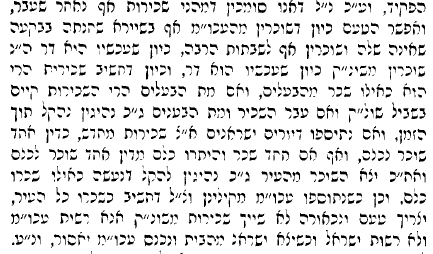 Eminennt Domain and the Like – which way does it prove?Rabbi Jachter:Renting every non-Jewish house within the tzurot hapetach is a virtually impossible task to accomplish in a community eruv. Fortunately, Halachah provides an alternative method of performing the sechirat reshut (see Shulchan Aruch, O.C. 391:1). The Jewish community may rent the entire enclosed area from the head of the city (sar ha'ir) or from one to whom this leader has delegated his authority.13 The Shulchan Aruch rules that the head of the city has the halachic ability to rent out not just the public property within the tzurot hapetach, but also the homes of its residents. His ability to rent out private homes stems from his right to quarter soldiers and military equipment in those homes during a time of war without consulting the residents.14 The United States Constitution (Amendment 3) forbids quartering soldiers under most circumstances. Nonetheless, the Tikvat Zechariah (pp. 39-40, cited in The Contemporary Eruv pp. 115-117), discussing the possibility of constructing an eruv in St. Louis in the 1890s, rules that a city government in America does have the right to lease private homes for sechirat reshut. He reasons that local governments may search and inspect private homes, in addition to maintaining the right to expropriate private land for public use (eminent domain).15Others, including Rav Hershel Schachter (in a lecture at Yeshiva University), strongly question this reasoning. They point out that the right of eminent domain is rarely used and is quite difficult to apply. According to their opinion, it is forbidden to carry on Shabbat (even within an eruv) from one's home to the private property of a non-Jew or non-observant Jew.16 Nonetheless, they acknowledge that the mayor and police do possess the authority to close the public areas of the city. One should consult his rabbi regarding which opinion to follow. The Netivot Shabbat (Chapter 37, note 93) notes that all would agree that the mayor and police cannot rent out a foreign embassy located within a city, as international law recognizes it as sovereign territory of the nation it represents. Thus, it would be forbidden to carry into a foreign embassy even in an area encompassed by an eruv, such as Jerusalem or Washington, on Shabbat. It is often unclear who is the appropriate authority to lease the area from (see Mishnah Berurah 391:18). In order to avoid this problem, rabbis usually perform sechirat reshut from a number of local authorities, such as the mayor and the police chief. A particularly interesting …Due to the ambiguous nature of Washington's municipal authorities, Rav Freundel told this author that he performed sechirat reshut from United States President George BushWhen expanding a community eruv, care must be taken to ensure that the sechirat reshut includes the expanded areas. In addition, sechirat reshut should not be allowed to expire.18 Many authorities require renewing sechirat reshut when the non-Jewish official from whom it was performed leaves his office. The Netivot Shabbat (37:28 and notes 96-99) cites these authorities, but he argues that sechirat reshut remains effective in democracies even when the government changes. He reasons that a newly elected government is bound by agreements made by its predecessors. In practice, Jewish communities today do not renew sechirat reshut every time the town government changes (also see Har Tzvi, Orach Chaim 17). 17 and Washington Mayor Marion Berry, along with the heads of the police and city council.Can you walk into the house of the goy?Superintendants – halls vs apartments?Renting from Jews:שו"ת גינת ורדים חלק אורח חיים כלל ג סימן כב עוד יפה כח השכירות מן הגזבר לפי שיש בינינו צדוקים וכתב הרמב"ם בסוף פ"ב מה' עירובין דצדוקי אינו בדין שכירות ולא מהני אלא שיבטל רשותו לישראל וצדוקים הללו לא ישמעו לנו לבטל רשותם כראוי ונמצא אוסרין עלינו ולזכותם בעירובינו א"א שאינם מודים בעירוב אמנם כשנשכור מן הגזבר נמצאו בתיהם של צדוקים גם הם מושכרות אצלנו בדינא דמלכותא ושוב אינם אוסרין עלינועצי עלמוגים – אפילו אם יש שכירות מישראל, אין שכירות משכירו ולקיטו. 